How can I become an achiever at school?What are two things that I would like to achieve…..In the next week1)2)How will I know if I have achieved them?In the next month1)2)How will I know if I have achieved them?In the next year1)2)How will I know if I have achieved them?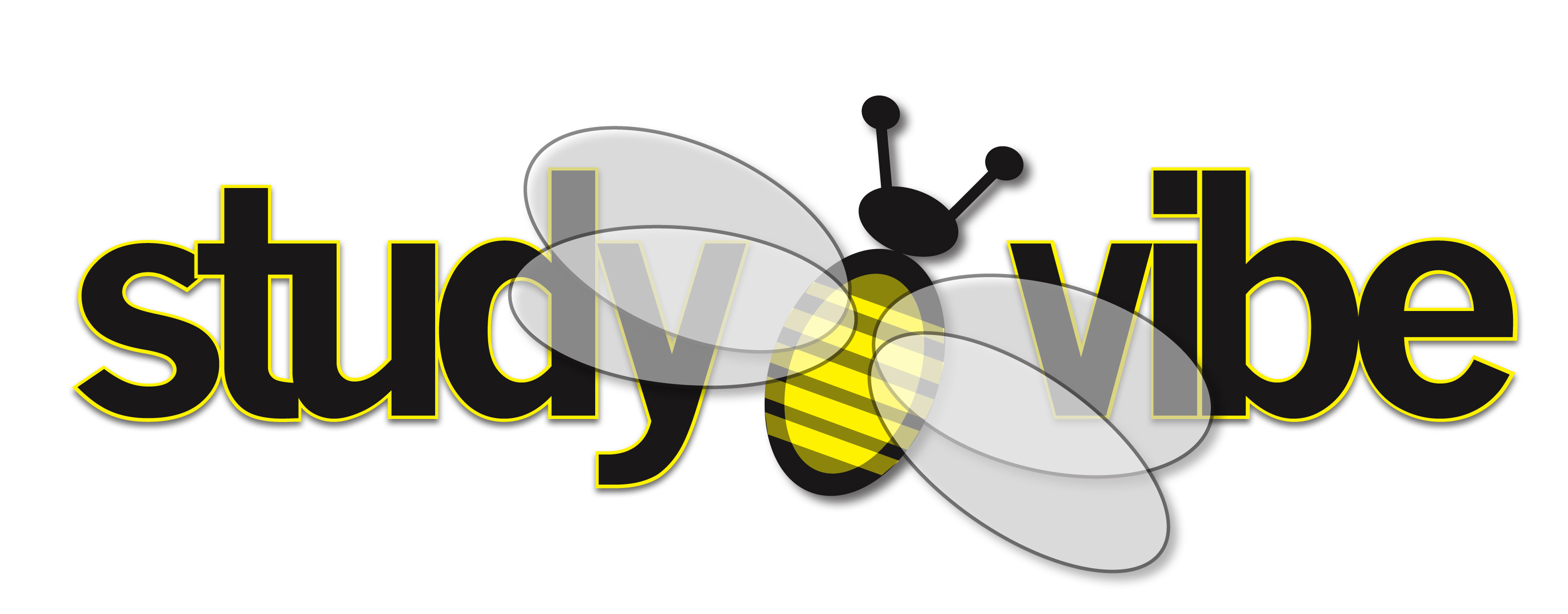 